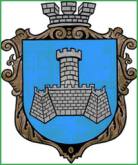 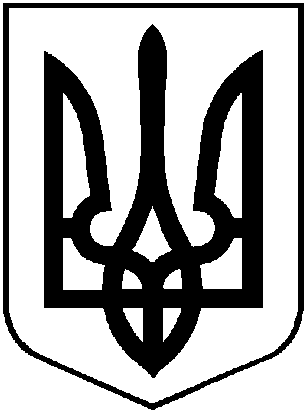 УКРАЇНАм. ХмільникВінницької  області                         Р О З П О Р Я Д Ж Е Н Н ЯМІСЬКОГО  ГОЛОВИ      Від  “16”квітня   2021 р.                                                                 №177-рПро внесення змін та доповнень  до розпорядження міського голови від 28.08.2015р.№272-р «Про облікову політику та графік документообігу з організації та ведення бухгалтерського обліку у Хмільницькій міській раді та її виконавчих органах»Відповідно до Закону України «Про бухгалтерський облік та фінансову звітність в Україні», Типового положення про бухгалтерську службу бюджетної установи, затвердженого постановою Кабінету Міністрів України від 26 січня 2011 року № 59, Національного положення (стандарту) бухгалтерського обліку в державному секторі 101 «Подання фінансової звітності», затвердженого наказом Міністерства фінансів України від 28 грудня 2009 року № 1541, Національного положення (стандарту) бухгалтерського обліку в державному секторі 125 «Зміни облікових оцінок та виправлення помилок», затвердженого наказом Міністерства фінансів України від 24 грудня 2010 року № 1629, Методичних рекомендацій щодо облікової політики суб'єкта державного сектора, затверджених наказом Міністерства фінансів України від 23 січня 2015 року № 11 з метою визначення вартісної ознаки предметів, що входять до складу малоцінних необоротних активів, керуючись ст. 42,59 Закону України «Про місцеве самоврядування в Україні»:Внести зміни до п 1.2 розділу 1 Положення про облікову політику у виконавчому комітеті Хмільницької міської ради, затвердженого розпорядженням міського голови від 28.08. 2015 №272-р замінивши слова «Секретарю міської ради» на слова «Заступнику міського голови з питань діяльності виконавчих органів міської ради». Доповнити п.2.6 розділ 2 Положення про облікову політику у виконавчому комітеті Хмільницької міської ради, затвердженого розпорядженням міського голови від 28.08. 2015 №272-р абзацом наступного змісту:«До малоцінних необоротних матеріальних активів включаються предмети  вартістю до 20000 гривень включно за одиницю (комплект) без податку на додану вартість (на підставі класифікації, визначеної в  підпункті 1.2 пункту 1 розділу ІІ Методичних рекомендацій з бухгалтерського обліку основних засобів суб’єктів державного сектору, затверджених наказом Міністерства фінансів України від 23 січня 2015 року № 11)».  Контроль за виконанням цього розпорядження залишаю за собою.Міський голова                                                            Микола ЮРЧИШИНС.П.МаташО.Д.ПрокоповичС.С.ЄрошенкоН.А.Буликова